INDICAÇÃO Nº 8077/2017Indica ao Poder Executivo Municipal a intimação de munícipe para roçar mato do passeio público (calçada), na Rua Colômbia, frente nº 214 Jardim Belo Horizonte. Excelentíssimo Senhor Prefeito Municipal, Nos termos do Art. 108 do Regimento Interno desta Casa de Leis, dirijo-me a Vossa Excelência para indicar que, por intermédio do Setor competente, promova a intimação de munícipe para roçar mato do passeio público (calçada), na Rua Colômbia, frente nº 214 Jardim Belo Horizonte, neste munícipio. Justificativa:     Este vereador foi procurado por munícipes, informando que o passeio público está com muito mato, obrigando os pedestres a caminharem pela via pública, correndo o risco de serem atropelados. Plenário “Dr. Tancredo Neves”, em 20 de outubro de 2017.                          Paulo Cesar MonaroPaulo Monaro-Vereador Líder Solidariedade-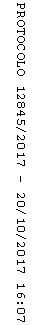 